        +№ 5класс  6 «а» класс6 «б» класс7  Класс 8 «а»класс-8 «б»класс9кл10класс11 класс1Родной язык44ТехнологияГеография 43Родной  язык.86Русский  язык.84Англ .яз.83Физика 46Общество40Биология 92Англ.яз83Русский  язык.84Матем.86ТехнологияФизика 46Алгебра  82Алгебра 43Алгебра 43Химия 93Матем.42 Матем. 43Физ-раФизика 46Алгебра 82Общество 40Русский язык80Русский язык.84Геометрия 864История 40Русская  лит.84Технология Алгебра 82Англ.язык83География 42ОИВТ43Родной язык.86Русский  язык.   805ТехнологияОбщество40 Родная  лит.44Русская лит. 84ОБЖ86Русская лит.80.Англ .яз83ОИВТ43Астрономия46 6Физ-раОИВТ43Родная лит. 44Русская лит.80История 40Англ.яз83КлчКр.Математический «Пифагор»  - 14.10 Математический «Пифагор»  - 14.10 Математический «Пифагор»  - 14.10 Математический «Пифагор»  - 14.10 Математический «Пифагор»  - 14.10 Математический «Пифагор»  - 14.10 Математический «Пифагор»  - 14.10 Математический «Пифагор»  - 14.10 Математический «Пифагор»  - 14.10 № 1 «а» класс  1«б»класс  2«а»класс  2 «б» класс3«а» класс    3 «б»класс4 класс  1Русский язРусский язМатем .Русский язРодной язОкр.мирРодной яз2Матем .Матем .Русский  язМатем .Русский  язРусский язРодная лит.3Русская лит .Русская лит.Окр.мирРодной язРодная лит.Матем Англ.яз4Физ-ра Шахматы Англ.язРодная лит.Физ-ра Родной  язКТНД 5Вн.ур.(Апав)«Удивительный мир слов»Вн.урок(Диана)» Мы –россияне»Вн.урок «Я патриот России»Физ-раКлч№ 5класс  6 «а» класс6 «б» класс7  Класс 8 «а»класс-8 «б»класс9кл10класс11 класс1Русский язык80Общество 40Матем .42Биология 9Русская лит.   84Родной  язык44Гометрия 43Англ .яз.83Физика 462Русская лит.80Матем .43Русский язык44Геометрия 82Химия 9Русский язык84Родной язык86Геометрия 42Алгебра  463Физ-раРодной яз44Русская лит.40История 46Англ.яз83Геометрия 82Химия 9Физ-раРусский язык   844Матем .42Русский язык84Англ.яз.83Роднаялит.86Геометрия 82Химия 9Физ-раФизика 46Общество825Родная лит 86Физ-ра Родная лит.44Англ.яз83История40Русская лит. 84География 43Химия 9История 826География 42Физ-раРодн.лит44История 40История 42Биология 9Англ.яз83Кл.чКл.час14.10Кр Спортивный « Спорт , о ты мир!» - 13.00                         Русский язык «Грамотей»        -14.10.     Краеведение «Истоки»-14.10Спортивный « Спорт , о ты мир!» - 13.00                         Русский язык «Грамотей»        -14.10.     Краеведение «Истоки»-14.10Спортивный « Спорт , о ты мир!» - 13.00                         Русский язык «Грамотей»        -14.10.     Краеведение «Истоки»-14.10Спортивный « Спорт , о ты мир!» - 13.00                         Русский язык «Грамотей»        -14.10.     Краеведение «Истоки»-14.10Спортивный « Спорт , о ты мир!» - 13.00                         Русский язык «Грамотей»        -14.10.     Краеведение «Истоки»-14.10Спортивный « Спорт , о ты мир!» - 13.00                         Русский язык «Грамотей»        -14.10.     Краеведение «Истоки»-14.10Спортивный « Спорт , о ты мир!» - 13.00                         Русский язык «Грамотей»        -14.10.     Краеведение «Истоки»-14.10Спортивный « Спорт , о ты мир!» - 13.00                         Русский язык «Грамотей»        -14.10.     Краеведение «Истоки»-14.10Спортивный « Спорт , о ты мир!» - 13.00                         Русский язык «Грамотей»        -14.10.     Краеведение «Истоки»-14.10№ 1 «а» класс  1«б»класс  2«а»класс  2 «б» класс3«а» класс    3 «б»класс4 класс  1Родная литРодная лит.Русский язРусский язРусский язРусский язРусская лит.2Русский язРусский язМатем Русский язАнгл.язРусская лит.Русский яз3Матем .Матем .Родной  язМатем .Матем .Англ.язМатем.4Родной язРодной язМузыка Родная лит.Музыка Физ-ра Основы религии5Шахматы Физ-ра Кл.час Физ-ра Вк.урок(Салихат ) «Край мой родной»ИЗО Вн.урок (Апав ) «Как прекрасен этот мир»к/л№ 5класс  6 «а» класс6 «б» класс7  Класс 8 «а»класс8 «б»класс9кл9кл10класс11 класс1Русский яз.80Изо .+ трудМатем.44Алгебра 82География 42Физика 46Англ.яз.83Англ.яз.83Общество 40Родная лит.862Русская лит .80Матем .43Биология 9Англ.яз.83Алгебра 82География 42Алгебра    44Алгебра    44Физика 46Общество 403Матем 42Англ.яз.83Русский яз.44Русск.яз.84Биология 9Алгебра 82Общество 40Общество 40Физ-ра Родной яз864Англ.яз83Русская лит.84Русск.лит.44Физика 82Общество 40ОБЖ86Физ-ра Физ-ра Алгебра 42Химия 95Музыка 46КТНД86История 40Русск.лит.84Англ.яз.83Физ-раГеография География Даг.43Биология 9Русс.лит 806Музыка 46Физ-раКТНД86Физ-ра Англ.яз.83История 40История 40Русская лит 84Технология 7Кл.часКл.часКр.Худ \с «Поющие голоса»    14.10        .           «География + математика»    14.20Худ \с «Поющие голоса»    14.10        .           «География + математика»    14.20Худ \с «Поющие голоса»    14.10        .           «География + математика»    14.20Худ \с «Поющие голоса»    14.10        .           «География + математика»    14.20Худ \с «Поющие голоса»    14.10        .           «География + математика»    14.20Худ \с «Поющие голоса»    14.10        .           «География + математика»    14.20Худ \с «Поющие голоса»    14.10        .           «География + математика»    14.20Худ \с «Поющие голоса»    14.10        .           «География + математика»    14.20Худ \с «Поющие голоса»    14.10        .           «География + математика»    14.20Худ \с «Поющие голоса»    14.10        .           «География + математика»    14.20№ 1 «а» класс  1«б»класс  2«а»класс  2 «б» класс3«а» класс    3 «б»класс4 класс  1Русская лит (к)Русская лит.(к)Русск.язОкр.мир Окр.мир Матем Русский яз2Матем МатемМатем Матем Матем Родной  яз Родной  яз 3Русский яз Русский язРодная литАнгл.яз46 Русский язРусский яз (к)Матем 4Изо+техРодная лит.Физ-ра Изо +тех.Русская лит. Окр.мир Окр.мир 5Изо+техВн.урок (Апав) «Удивительный мир слов»ИЗО Шахматы Физ-ра Кл.чКл.час № 5класс  6 «а» класс6 «б» класс7  Класс 8 «а»класс8 «б»класс9кл10класс11 класс1История 40Русская лит.84Родной яз44Алгебра 82Физика 46Русский язык80Геометрия 42Англ.яз.83Алгебра 862Родной яз44Русский язык80Матем. 86Русский язык84Англ. язык83Алгебра 82Физика 46Общество   40Химия 93Русский яз44Физ-раИзо +трудОбщество 40Алгебра 82История 40Русский яз.84Химия 9Физика 464Русская лит.80Англ.яз.83Русский яз.46Изо +трудИстория 40Русская лит.82Химия 9Русская лит.84Общество 405Изо  + трудРодная лит.44Русская лит.46Физ-раБиология 9Англ.яз.83Русская лит .84История 40Русская лит.866Физ-раАнгл.яз83История 40Русская лит.84Родная лит.82Биология 9Технология Физ-ра7Кл.часКл.часКл.часКл.часФиз-раКр.Физика «Юный физик» -14.10Физика «Юный физик» -14.10Физика «Юный физик» -14.10Физика «Юный физик» -14.10Физика «Юный физик» -14.10Физика «Юный физик» -14.10Физика «Юный физик» -14.10Физика «Юный физик» -14.10Физика «Юный физик» -14.10№ 1 «а» класс  1«б»класс  2«а»класс  2 «б» класс3«а» класс    3 «б»класс4 класс  1Родной язРодной язМатем Русский язРодной язРусский язРусская лит.2Русский язРусский язРусская лит.Матем Матем Матем Матем 3Матем Матем Родной  язРодной  яз Русск.язРусская лит.Англ.яз 4Музыка Вн.урок  «Мир вокруг нас»Родная лит.Шахматы Физ-ра Вн.урок (Диана ) «Я патриот России»ИЗО +техн5ИЗО +технФиз-раМузыка Шахматы Кл.час Кл.чКл.час№ 5класс  6 «а» класс6 «б» класс7  Класс 8 «а»класс8 «б»класс9кл10класс11 класс1Матем .42Матем .43Родной яз44Физ-ра Геометрия 82Англ.яз83Русский яз.86Русский яз84Биология 92Англ.яз83Русский язык84Русский яз.46Геометрия 82Родной  яз 44Химия 9Алгебра 84Геометрия  42Русск.лит 803Русск.яз80Англ.яз83Русск.лит 44Русск.яз.84Русск.яз46Геометрия 82Геметрия 43Биология 9ОБЖ864Родная лит.80Родн.яз 44КТНД  40Родной язык 86Химия 9Физика 46Физ-ра Русс.лит 84Русск.язык825Русск.лит80Биология 9История 40Родная лит. 86Родн.лит44Физ-ра ОИВТ43Астрономия 46Англ.яз836Родн.лит 44Физ-ра География 42Физ-ра Биология 9Англ.яз83Родная лит.  86ОИВТ43Кл.часКл.часКл.час14.10Физ-раКр.Родной язык «Чечеклер» 14.20            ОИВТ «Робот-трек»-14.10Родной язык «Чечеклер» 14.20            ОИВТ «Робот-трек»-14.10Родной язык «Чечеклер» 14.20            ОИВТ «Робот-трек»-14.10Родной язык «Чечеклер» 14.20            ОИВТ «Робот-трек»-14.10Родной язык «Чечеклер» 14.20            ОИВТ «Робот-трек»-14.10Родной язык «Чечеклер» 14.20            ОИВТ «Робот-трек»-14.10Родной язык «Чечеклер» 14.20            ОИВТ «Робот-трек»-14.10Родной язык «Чечеклер» 14.20            ОИВТ «Робот-трек»-14.10Родной язык «Чечеклер» 14.20            ОИВТ «Робот-трек»-14.10№ 1 «а» класс  1«б»класс  2«а»класс  2 «б» класс3«а» класс    3 «б»класс4 класс  1Русск.яз Русск.яз Англ.яз Русск.лит. Русск.язРусск.яз Русск.яз 2Родн.яз Родн.язРодн.яз Русск.яз Русск.лит.Англ.яз Родная лит.3РоднаяЛит.Музыка Русск.язРодн.ой яз Матем Матем Физ-ра 4Вн.урок «Мир вокруг нас! Физ-ра Окр.мир Физ-ра Англ.яз Родная лит. Матем.5Физ-ра Шахматы Вн.урок (Диана ) «Я –патриот России»Физ-ра Вн.ур. «Путешествие по стране этикета»Кл.чКл.часКл.часКр№ 5класс  6 «а» класс 6 «а» класс6 «б» класс7  Класс 8 «а»класс8 «б»класс9кл9кл10класс11 класс1Русск.яз80Матем 43Матем 43Англ.яз83Русск.язык84 Физ-ра Родн.яз44Русск.яз86Русск.яз86МХК40 Геометрия 822Русск.лит80История 46История 46Матем 42Англ.яз83Родн.яз44Русск.яз82Биология 9Биология 9Русск.яз84МХК403Матем 42Технология Технология Музыка 46Русск.лит84Русск.язык80Физ-ра История Даг 40КТНД 40Химия9История 864География  42Русск.лит 84Русск.лит 84Общество 44Музыка 86История 40ОИВТ 43Русск.лит 80Русск.лит 80  Англ.яз83Биология 95Основы дух.культ.нар России40Основы дух.культ.нар России40Физ-ра Технология География 44Русск.лит84Биология 9Родн.лит 86Родн.лит 86Алгебра (К)42Алгебра (к) 826Биология 9География 42История 40Искусство 46Искусство 46ОБЖ86Физ-ра Кл.чКл.час14.10Кл.час14.10Кл.час14.10крСпортивный «Спорт ,о ты мир!» 13.00Спортивный «Спорт ,о ты мир!» 13.00Спортивный «Спорт ,о ты мир!» 13.00Спортивный «Спорт ,о ты мир!» 13.00Спортивный «Спорт ,о ты мир!» 13.00Спортивный «Спорт ,о ты мир!» 13.00Спортивный «Спорт ,о ты мир!» 13.00Спортивный «Спорт ,о ты мир!» 13.00Спортивный «Спорт ,о ты мир!» 13.00Спортивный «Спорт ,о ты мир!» 13.00Спортивный «Спорт ,о ты мир!» 13.00№ 1 «а» класс  1«б»класс  2«а»класс  2 «б» класс3«а» класс    3 «б»класс4 класс  1Матем (к)Изо +труд. Родной яз Родной язРодной яз2Русск.лит.Матем .Родн.яз Родная лит.Матем (к)3Вн.урок (Марина ) «Веселый английский»Окр.мирМатем Матем (к)Окр.мир4Изо +труд.Англ.яз 46окр.мир Музыка Музыка 5Кл.часКл.час Кл.чКрТеатральный  « Смешарики »                              12.10.Театральный  « Смешарики »                              12.10.Театральный  « Смешарики »                              12.10.Театральный  « Смешарики »                              12.10.Театральный  « Смешарики »                              12.10.Театральный  « Смешарики »                              12.10.Театральный  « Смешарики »                              12.10.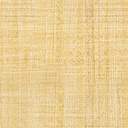 